Transformateur à 5 plots TR 0,8-1Unité de conditionnement : 1 pièceGamme: C
Numéro de référence : 0157.0371Fabricant : MAICO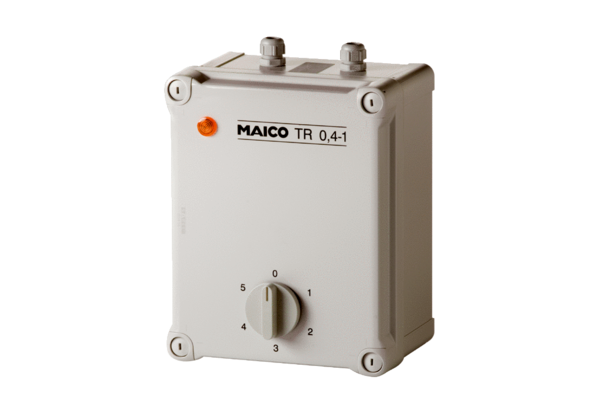 